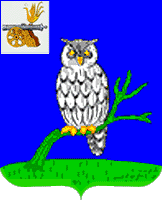 СЫЧЕВСКАЯ  РАЙОННАЯ  ДУМАР Е Ш Е Н И Е от 27 декабря 2019 года 	№ 243 О внесении изменений в Положение о бюджетном процессе в муниципальном образовании «Сычевский район» Смоленской области, утвержденное решением Сычевской районной Думы  от 21 февраля 2017 года № 95 (в редакции решения Сычевской районной Думы от  30 октября 2017 года № 128)В соответствии с Бюджетным кодексом Российской Федерации, Федеральным законом от 6 октября 2003 года №131-ФЗ «Об общих принципах организации местного самоуправления в Российской Федерации», Уставом муниципального образования «Сычевский район» Смоленской области, в целях определения правовых основ содержания и механизма осуществления бюджетного процесса в муниципальном образовании «Сычевский район» Смоленской области, Сычевская районная Дума РЕШИЛА:1. Внести в  Положение о бюджетном процессе в муниципальном образовании «Сычевский район» Смоленской области, утвержденное решением Сычевской районной Думы от 21 февраля 2017 года  № 95 (в редакции решения Сычевской районной Думы от 30 октября 2017 года  № 128) следующие изменения:1) пункт 14 части 3  статьи 23 изложить в новой редакции:"14)  объем муниципального долга на очередной финансовый год и каждый год планового периода;"2. Настоящее решение вступает в силу после его официального опубликования в газете «Сычевские вести».Глава муниципального образования «Сычевский район» Смоленской области                                                             Е. Т. Орлов                                       Председатель СычевскойРайонной Думы                                            М.А. Лопухова